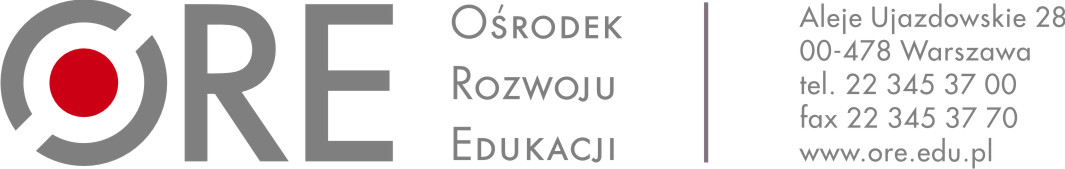 Warszawa, 4 marca 2019 rokuZnak sprawy: 54/WZ/2019Do wszystkich zainteresowanychINFORMACJA O WYBORZE NAJKORZYSTNIEJSZEJ OFERTYDotyczy: usługa druku i oprawy oraz upowszechnienie (dystrybucja) publikacji „Diagnoza specjalnych potrzeb rozwojowych i edukacyjnych dzieci i młodzieży. Standardy, wytyczne oraz wskazówki do przygotowania i adaptacji narzędzi diagnostycznych dla dzieci i młodzieży z wybranymi specjalnymi potrzebami rozwojowymi i edukacyjnymi”, praca zbiorowa pod red. Kazimiery Krakowiak w ramach projektu Opracowanie instrumentów do prowadzenia diagnozy psychologiczno-pedagogicznej.Ośrodek Rozwoju Edukacji w Warszawie – Zamawiający informuje, że dokonał wyboru jako najkorzystniejszej oferty złożonej przez Wykonawcę: Agencja Wydawnicza "ARGI" S.C. R. Błaszak, P. Pacholec, J. Prorok50-542 Wrocławul. Żegiestowska 11Cena oferty:  21 294,00 złotych Uzasadnienie: Oferta uzyskała najwyższą liczbą punktów w jedynym ustanowionym kryterium oceny ofert. Wykonawca potwierdził spełnienie warunków udziału w postępowaniu. Cena oferty nie przekracza kwoty przeznaczonej na sfinansowanie zamówienieJednocześnie Zamawiający przekazuje informacje o wynikach oceny ofert złożonych w przedmiotowym postępowaniu:W wyniku czynności badania i oceny ofert nie odrzucono żadnej oferty. Nr Oferty/data wpłynięcia oferty do ZamawiającegoNazwa i adres WykonawcyCena netto
PLNVAT (………. %)
PLNWartość bruttoRealizacja usługi druku i dystrybucji materiałów o łącznej wartości 20 000,00 zł brutto, w tym 1 usługi o wartości nie mniejszej niż 10 000,00 zł brutto w okresie ostatnich 3 lat przed upływem terminu składania ofert, a jeżeli okres prowadzenia działalności jest krótszy – w tym okresieReferencje bądź inne dokumenty wystawione przez podmiot, na rzecz którego usługi były wykonywane
lub
oświadczenie wykonawcyLiczba punktów uzyskanych w kryterium Cena = 100%1/21.02.2019Quattro Printing Sp. z o.o.
04-506 Warszawa
Ul. Minerska 242 320,00Za druk i oprawę – 5% - 1216,00
Za dystrybucję – 23%- 4140,0047 676,00takbrak referencji/
oświadczenia wykonawcy44,66 pkt2/25.02.2019KOLUMB Krzysztof Jański
41-506 Chorzów
ul. Kaliny 723 000,005% - 1150,0024 150,00taktak88,17 pkt3/25.02.2019Centrum Poligrafii Sp. z o.o.
02-232 Warszawa
ul. Łopuszańska 5330 400,005% - 1520,0031 920,00taktak66,71 pkt4/26.02.2019Agencja Reklamowa Cieślik - Studio L Sp.j.
31-708 Kraków ul.Kisielewskiego 2845 600,0023% - 1048856 088,00taktak37,97 pkt5/26.02.2019Legra Sp. z o.o.
30-716 Kraków
ul. Albatrosów 10C33 816,005%-1690,8035 506,80taktak59,97 pkt6/26.02.2019Zapol Sobczyk Sp. j.
71-062 Szczecin
al. Piastów 4224 720,005%-1236,0025 956,00taktak82,04 pkt7/26.02.2019Pracownia C&C Sp. z o.o.
03-284 Warszawa
ul. Porannej Bryzy 3331 990,005%-1599,5033 589,50taktak63,39 pkt8/26.02.2019Agencja Reklamowa "TOP" Agnieszka Łuczak
87-800 Włocławek
ul. Toruńska 14834 640,0023% i 5% - 4151,2038 791,20taktak54,89 pkt9/27.02.2019Wydawnictwo "Triada" Wojciech Wicher
42-580 Wojkowice
ul. Plaka 3423 900,005%-1195,0025 095,00taktak84,85 pkt10/27.02.2019Agencja Wydawnicza "ARGI" S.C.
R. Błaszak, P. Pacholec, J.Prorok
50-542 Wrocław 
ul. Żegiestowska 1120 280,005%-101421 294,00taktak100,00 pkt11/27.02.2019Petit-skład-druk-oprawa
Wojciech Guz i Wspólnicy - Sp. Komandytowa
20-210 Lublin
ul. Tokarska 1344 800,005%-2240,0047 040,00taktak45,27 pkt12/27.02.2019Agencja Reklamy Eureka Plus
B. Fedorowicz, R. Fedorowicz
35-030 Rzeszów
ul. 3 maja 11/1030 000,005%-150031 500,00taktak67,60 pkt13/27.02.2019Agencka Reklamowo-Wydawnicza
Studio B&W Wojciech Janecki
41-200 Sosnowiec
ul. Podjazdowa 2/3133 900,0023%-779741 697,00takbrak referencji/
oświadczenia wykonawcy51,07 pkt14/27.02.2019"System-Graf" Drukarnia
Agencka Reklamowo-Wydawnicza Janusz Laskowski
20-515 Lublin
Zemborzyce Tereszyńskie 73B27 900,005%-139529 295,00taktak72,69 pkt